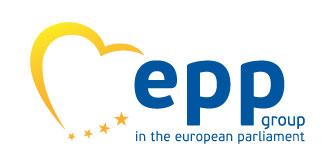 Interne Organisation - Internal Organisation - Organisation internePersonalabteilung - Human Resources Unit - Unité des Ressources humainesPRAKTIKUMSANTRAG(Elektronisch auf Deutsch auszufüllen)NACHNAME										ANDERE NAME(N)VORNAME(N)Korrespondenzadresse : Straße:Postleitzahl: 		Stadt:			            Land:E-mail-Adresse: Telefonnummer(n):Geburtsdatum:			Geburtsort und -land: Geschlecht:	Männlich 	weiblich Familienstand:	Verheiratet 	alleinstehend 		andere 	Haben Sie eine Behinderung? Ja 	Nein Wenn ja, bitte präzisieren Sie, so dass wir die nötigen Vorkehrungen treffen können:Nationalität(en):Zugehörigkeit einer politischen Partei:

Ja 	Nein Partei:Datum der Mitgliedschaft:Bitte wählen Sie den Zeitraum:Sprachkenntnisse:* Bitte geben Sie Ihr Niveau an - basierend auf dem Allgem. Europäischen Referenzrahmen für Sprachen(http://europass.cedefop.europa.eu/en/resources/european-language-levels-cefr)Ist dieses Praktikum Pflichtbestandteil Ihrer Ausbildung oder Ihres Studiums?  Ja 		nein 		Haben Sie im Vorfeld während mehr als 4 Wochen ein entlohntes Praktikum absolviert oder sind Sie einer entlohnten Beschäftigung bei einer der Europäischen Einrichtungen, einem Mitglied des Europäischen Parlaments oder einer politischen Fraktion im Europäischen Parlament nachgegangen? Falls ja, bitte präzisieren:Ja 		nein 	………………………………………………………………..Bitte geben Sie an, wie Sie von dieser Stellenausschreibung erfahren haben:EVP-Website   		Andere	AUSBILDUNG (bitte fügen Sie Kopien von Diplomen und Zeugnissen bei, die Sie als Kandidat qualifizieren):BERUFSERFAHRUNG (falls zutreffend)Bitte geben Sie die Details Ihrer bisherigen Arbeitsplätze und Arbeitsgeber an und fügen Sie Fotokopien bei, die Ihre Berufserfahrung belegen.   Falls nötig, auf zusätzlichen Blättern weiterschreibenVeröffentlichte Werke (falls zutreffend):Langfristige Auslandsaufenthalte (bitte das Land, Jahr und Grund des Aufenthalts angeben):Name, Anschrift und Telefonnummer von Ansprechpersonen, falls Sie nicht zu erreichen sind 
(z.B. Eltern):Sind Sie jemals vom Gericht(shof) für ein Vergehen schuldig befunden worden? Falls ja, bitte präzisieren:ATBEBGCYCZDEDKEEELESFIFRHRHUIEITLTLVLUMTNLPLPTROSESISKUKANDEREANDEREPraktikumszeitraumBewerbungsfristFebruar - Juni15 Dezember (Mitternacht)September - Januar15 Juni (Mitternacht)MutterspracheAndere Sprachen*A1A2B1B2C1C2AGrundschule, Gymnasium,  höhere Schulbildung oder technische AusbildungGrundschule, Gymnasium,  höhere Schulbildung oder technische AusbildungGrundschule, Gymnasium,  höhere Schulbildung oder technische AusbildungGrundschule, Gymnasium,  höhere Schulbildung oder technische AusbildungGrundschule, Gymnasium,  höhere Schulbildung oder technische AusbildungGrundschule, Gymnasium,  höhere Schulbildung oder technische AusbildungName und Adresse der EinrichtungName und Adresse der EinrichtungSchuljahreSchuljahreOffizielle DauerErhaltene Zeugnisse und/oder Diplome und HauptfächerErhaltene Zeugnisse und/oder Diplome und HauptfächerName und Adresse der EinrichtungName und Adresse der EinrichtungvonbisOffizielle DauerErhaltene Zeugnisse und/oder Diplome und HauptfächerErhaltene Zeugnisse und/oder Diplome und Hauptfächer(Stadt und Land)(Stadt und Land)(TT/MM/JJ)(TT/MM/JJ)Offizielle DauerErhaltene Zeugnisse und/oder Diplome und HauptfächerErhaltene Zeugnisse und/oder Diplome und HauptfächerBHochschul-/ oder UniversitätsausbildungHochschul-/ oder UniversitätsausbildungHochschul-/ oder UniversitätsausbildungHochschul-/ oder UniversitätsausbildungHochschul-/ oder UniversitätsausbildungHochschul-/ oder UniversitätsausbildungName und Adresse der EinrichtungName und Adresse der EinrichtungStudienjahreStudienjahreOffizielle Studien- dauerOffizielle Studien- dauerErhaltene Zeugnisse und/oder Diplome und HauptfächerName und Adresse der EinrichtungName und Adresse der EinrichtungvonbisOffizielle Studien- dauerOffizielle Studien- dauerErhaltene Zeugnisse und/oder Diplome und Hauptfächer(Stadt und Land)(Stadt und Land)(TT/MM/JJ)(TT/MM/JJ)Offizielle Studien- dauerOffizielle Studien- dauerErhaltene Zeugnisse und/oder Diplome und HauptfächerCPostuniversitäre AusbildungPostuniversitäre AusbildungPostuniversitäre AusbildungPostuniversitäre AusbildungPostuniversitäre AusbildungPostuniversitäre AusbildungName und Adresse der EinrichtungName und Adresse der EinrichtungStudienjahreStudienjahreOffizielle Studien- dauerOffizielle Studien- dauerErhaltene Zeugnisse und/oder Diplome und HauptfächerName und Adresse der EinrichtungName und Adresse der EinrichtungvonbisOffizielle Studien- dauerOffizielle Studien- dauerErhaltene Zeugnisse und/oder Diplome und Hauptfächer(Stadt und Land)(Stadt und Land)(TT/MM/JJ)(TT/MM/JJ) ()Offizielle Studien- dauerOffizielle Studien- dauerErhaltene Zeugnisse und/oder Diplome und HauptfächerDAndere Ausbildungen und KurseAndere Ausbildungen und KurseAndere Ausbildungen und KurseAndere Ausbildungen und KurseAndere Ausbildungen und KurseName und Adresse der EinrichtungName und Adresse der EinrichtungZeitraumZeitraumOffizielle DauerErhaltene Zeugnisse und/oder Diplome und HauptfächerName und Adresse der EinrichtungName und Adresse der EinrichtungvonbisOffizielle DauerErhaltene Zeugnisse und/oder Diplome und Hauptfächer(Stadt und Land)(Stadt und Land)(TT/MM/JJ)(TT/MM/JJ)Offizielle DauerErhaltene Zeugnisse und/oder Diplome und HauptfächerAktuelle oder letzte StelleAktuelle oder letzte StelleAktuelle oder letzte StelleAktuelle oder letzte StelleAktuelle oder letzte StelleAktuelle oder letzte StelleAktuelle oder letzte StelleAktuelle oder letzte StelleAktuelle oder letzte StelleAktuelle oder letzte StelleAktuelle oder letzte StelleAktuelle oder letzte StelleAktuelle oder letzte StelleAktuelle oder letzte StelleAktuelle oder letzte StelleVonbisVollst. DauerVollzeitBezahlt(TT/MM/JJ)(TT/MM/JJ)(TT/MM/JJ)HalbzeitUnbezahltStellenbezeichnung: Stellenbezeichnung: Stellenbezeichnung: Stellenbezeichnung: Stellenbezeichnung: Stellenbezeichnung: Stellenbezeichnung: Stellenbezeichnung: Stellenbezeichnung: Stellenbezeichnung: Stellenbezeichnung: Stellenbezeichnung: Stellenbezeichnung: Stellenbezeichnung: Stellenbezeichnung: Stellenbeschreibung:Stellenbeschreibung:Stellenbeschreibung:Stellenbeschreibung:Stellenbeschreibung:Stellenbeschreibung:Stellenbeschreibung:Stellenbeschreibung:Stellenbeschreibung:Stellenbeschreibung:Stellenbeschreibung:Stellenbeschreibung:Stellenbeschreibung:Stellenbeschreibung:Stellenbeschreibung:Name und Anschrift des Arbeitgebers: Name und Anschrift des Arbeitgebers: Name und Anschrift des Arbeitgebers: Name und Anschrift des Arbeitgebers: Name und Anschrift des Arbeitgebers: Name und Anschrift des Arbeitgebers: Name und Anschrift des Arbeitgebers: Name und Anschrift des Arbeitgebers: Name und Anschrift des Arbeitgebers: Name und Anschrift des Arbeitgebers: Name und Anschrift des Arbeitgebers: Name und Anschrift des Arbeitgebers: Name und Anschrift des Arbeitgebers: Name und Anschrift des Arbeitgebers: Name und Anschrift des Arbeitgebers: (Vor)letzte Stelle(Vor)letzte Stelle(Vor)letzte Stelle(Vor)letzte Stelle(Vor)letzte Stelle(Vor)letzte Stelle(Vor)letzte Stelle(Vor)letzte Stelle(Vor)letzte Stelle(Vor)letzte Stelle(Vor)letzte Stelle(Vor)letzte Stelle(Vor)letzte Stelle(Vor)letzte Stelle(Vor)letzte StelleVonbisVollst. DauerVollzeitBezahlt(TT/MM/JJ)(TT/MM/JJ)(TT/MM/JJ)HalbzeitUnbezahltStellenbezeichnung: Stellenbezeichnung: Stellenbezeichnung: Stellenbezeichnung: Stellenbezeichnung: Stellenbezeichnung: Stellenbezeichnung: Stellenbezeichnung: Stellenbezeichnung: Stellenbezeichnung: Stellenbezeichnung: Stellenbezeichnung: Stellenbezeichnung: Stellenbezeichnung: Stellenbezeichnung: Stellenbeschreibung:Stellenbeschreibung:Stellenbeschreibung:Stellenbeschreibung:Stellenbeschreibung:Stellenbeschreibung:Stellenbeschreibung:Stellenbeschreibung:Stellenbeschreibung:Stellenbeschreibung:Stellenbeschreibung:Stellenbeschreibung:Stellenbeschreibung:Stellenbeschreibung:Stellenbeschreibung:Name und Anschrift des Arbeitgebers: Name und Anschrift des Arbeitgebers: Name und Anschrift des Arbeitgebers: Name und Anschrift des Arbeitgebers: Name und Anschrift des Arbeitgebers: Name und Anschrift des Arbeitgebers: Name und Anschrift des Arbeitgebers: Name und Anschrift des Arbeitgebers: Name und Anschrift des Arbeitgebers: Name und Anschrift des Arbeitgebers: Name und Anschrift des Arbeitgebers: Name und Anschrift des Arbeitgebers: Name und Anschrift des Arbeitgebers: Name und Anschrift des Arbeitgebers: Name und Anschrift des Arbeitgebers: Frühere ArbeitsstellenFrühere ArbeitsstellenFrühere ArbeitsstellenFrühere ArbeitsstellenFrühere ArbeitsstellenFrühere ArbeitsstellenFrühere ArbeitsstellenFrühere ArbeitsstellenFrühere ArbeitsstellenFrühere ArbeitsstellenFrühere ArbeitsstellenFrühere ArbeitsstellenFrühere ArbeitsstellenFrühere ArbeitsstellenFrühere ArbeitsstellenVonbisVollst. DauerVollzeitBezahltBezahlt(TT/MM/JJ)(TT/MM/JJ)(TT/MM/JJ)HalbzeitUnbezahltUnbezahltStellenbezeichnung: Stellenbezeichnung: Stellenbezeichnung: Stellenbezeichnung: Stellenbezeichnung: Stellenbezeichnung: Stellenbezeichnung: Stellenbezeichnung: Stellenbezeichnung: Stellenbezeichnung: Stellenbezeichnung: Stellenbezeichnung: Stellenbezeichnung: Stellenbezeichnung: Stellenbezeichnung: Stellenbeschreibung:Stellenbeschreibung:Stellenbeschreibung:Stellenbeschreibung:Stellenbeschreibung:Stellenbeschreibung:Stellenbeschreibung:Stellenbeschreibung:Stellenbeschreibung:Stellenbeschreibung:Stellenbeschreibung:Stellenbeschreibung:Stellenbeschreibung:Stellenbeschreibung:Stellenbeschreibung:Name und Anschrift des Arbeitgebers:Name und Anschrift des Arbeitgebers:Name und Anschrift des Arbeitgebers:Name und Anschrift des Arbeitgebers:Name und Anschrift des Arbeitgebers:Name und Anschrift des Arbeitgebers:Name und Anschrift des Arbeitgebers:Name und Anschrift des Arbeitgebers:Name und Anschrift des Arbeitgebers:Name und Anschrift des Arbeitgebers:Name und Anschrift des Arbeitgebers:Name und Anschrift des Arbeitgebers:Name und Anschrift des Arbeitgebers:Name und Anschrift des Arbeitgebers:Name und Anschrift des Arbeitgebers:AUSSAGE:Ich, der/die Unterzeichnende, bestätige hiermit, dass die in diesem Formular angegeben Informationen korrekt und vollständig sind.AUSSAGE:Ich, der/die Unterzeichnende, bestätige hiermit, dass die in diesem Formular angegeben Informationen korrekt und vollständig sind.AUSSAGE:Ich, der/die Unterzeichnende, bestätige hiermit, dass die in diesem Formular angegeben Informationen korrekt und vollständig sind.AUSSAGE:Ich, der/die Unterzeichnende, bestätige hiermit, dass die in diesem Formular angegeben Informationen korrekt und vollständig sind.Datum:.………………………….…Unterschrift:….………………….………
BITTE UNTERSCHREIBEN!